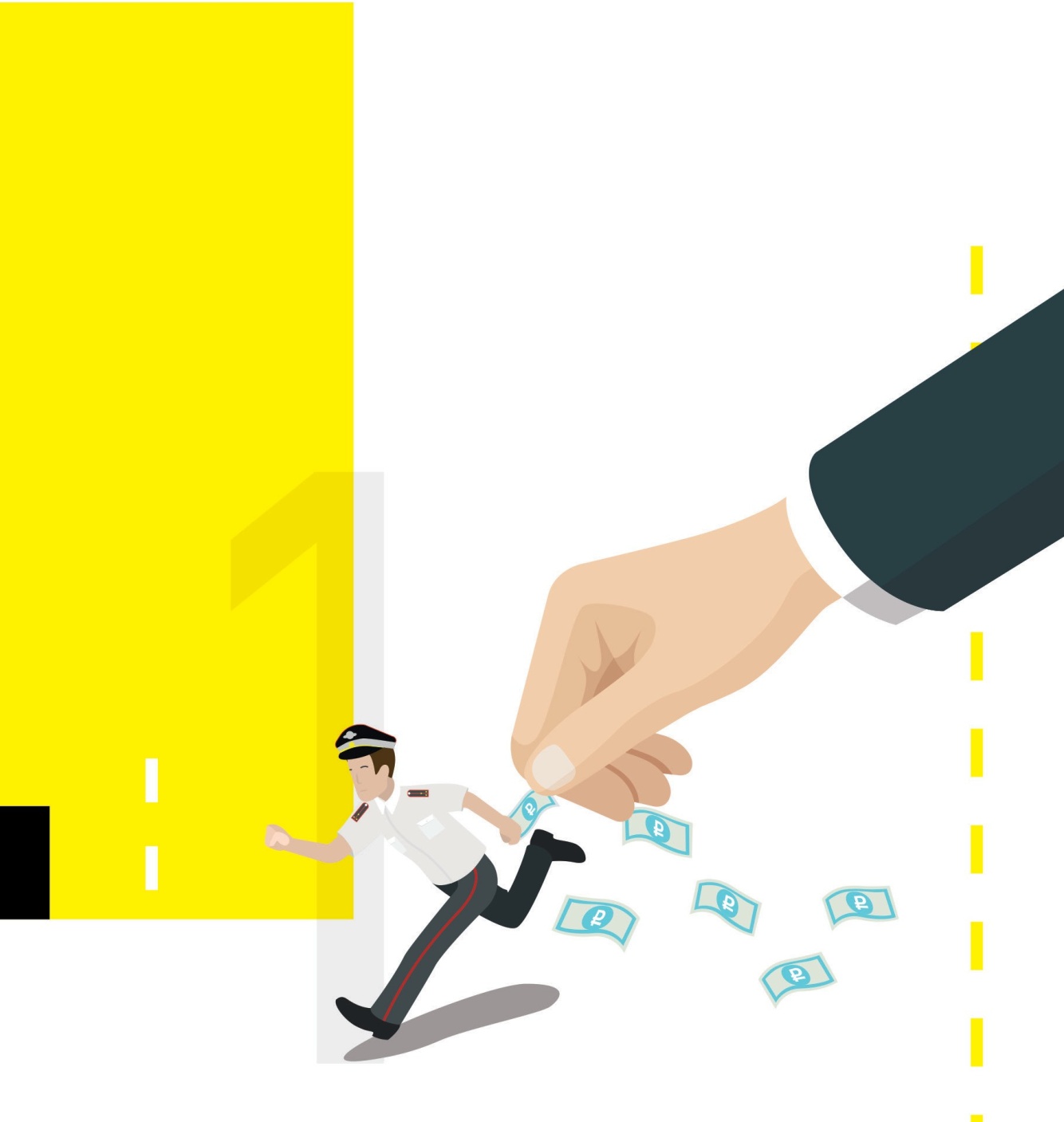 Прокуратура Смоленской области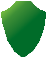 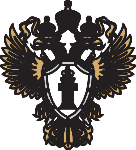 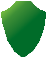 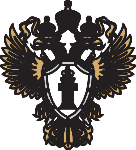 МЫПРОТИВ КОРРУПЦИИ НАДОРОГАХ!ВАШ АВТОМОБИЛЬ ОСТАНОВИЛ СОТРУДНИК ГИБДД…Сотрудник обязан:представиться, отчетливо произнести фамилию, имя, отчество, званиеи должность;показать служебное удостоверение, если вы попросите;объяснить причину остановки.Подробнееотом,как должны вести себя полицейские,  можнопрочитатьв Федеральном законе от 07.02.2011№ 3-ФЗ «О полиции».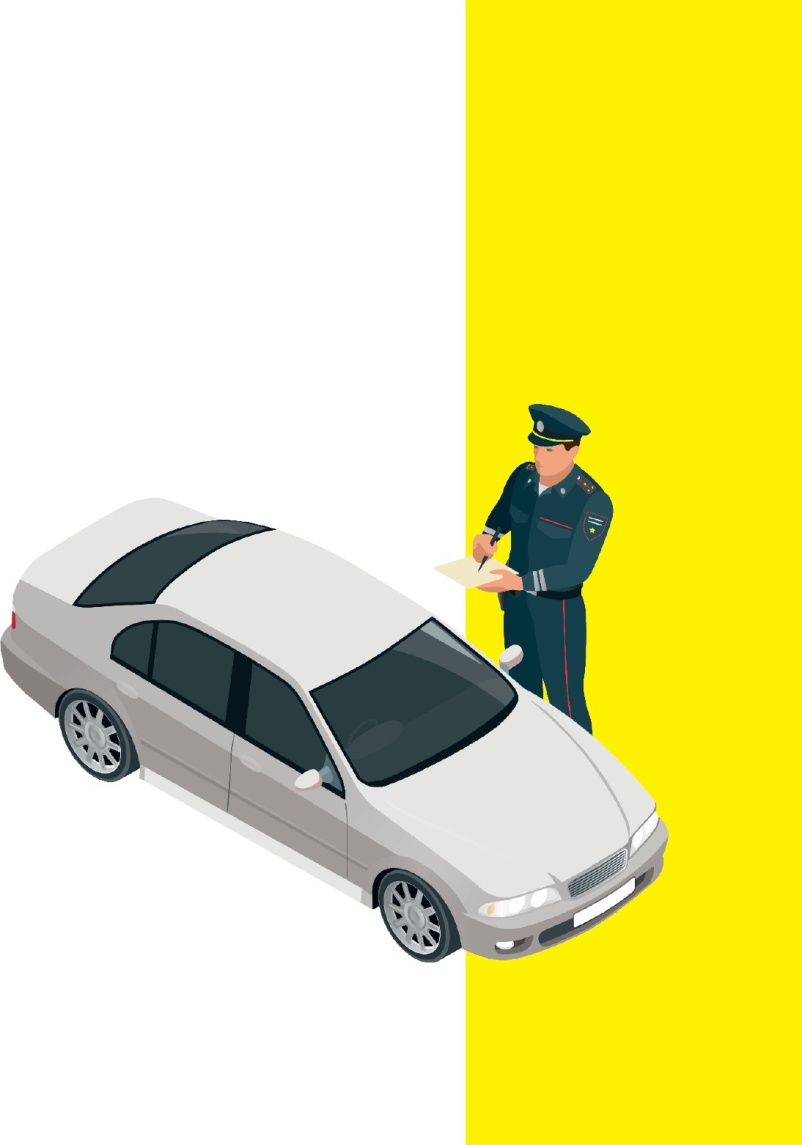 Если вы признаете, что нарушили правила дорожного движения, и нарушение при этом несерьезное, инспектор ГИБДД вынесет постановление об административном правонарушении и выпи-шет предупреждение или штраф. А если нарушение серьезное или вы не согласны с решением инспектора, тогда он составит протокол об административном правонарушении.Штраф нужно будет оплатитьВТЕЧЕНИЕ 60ДНЕЙ!Некоторые виды штрафов можно оплатить с 50%-ной скидкой, если успеетеза 20 дней.Вместе с копией постановленияо назначении штрафа вам может быть вручен бланк платежного документа, где есть информация о получателе штрафа, сумма и номер постановления. Эти данные нужны, чтобы правильно заполнить платежное поручениедля оплаты.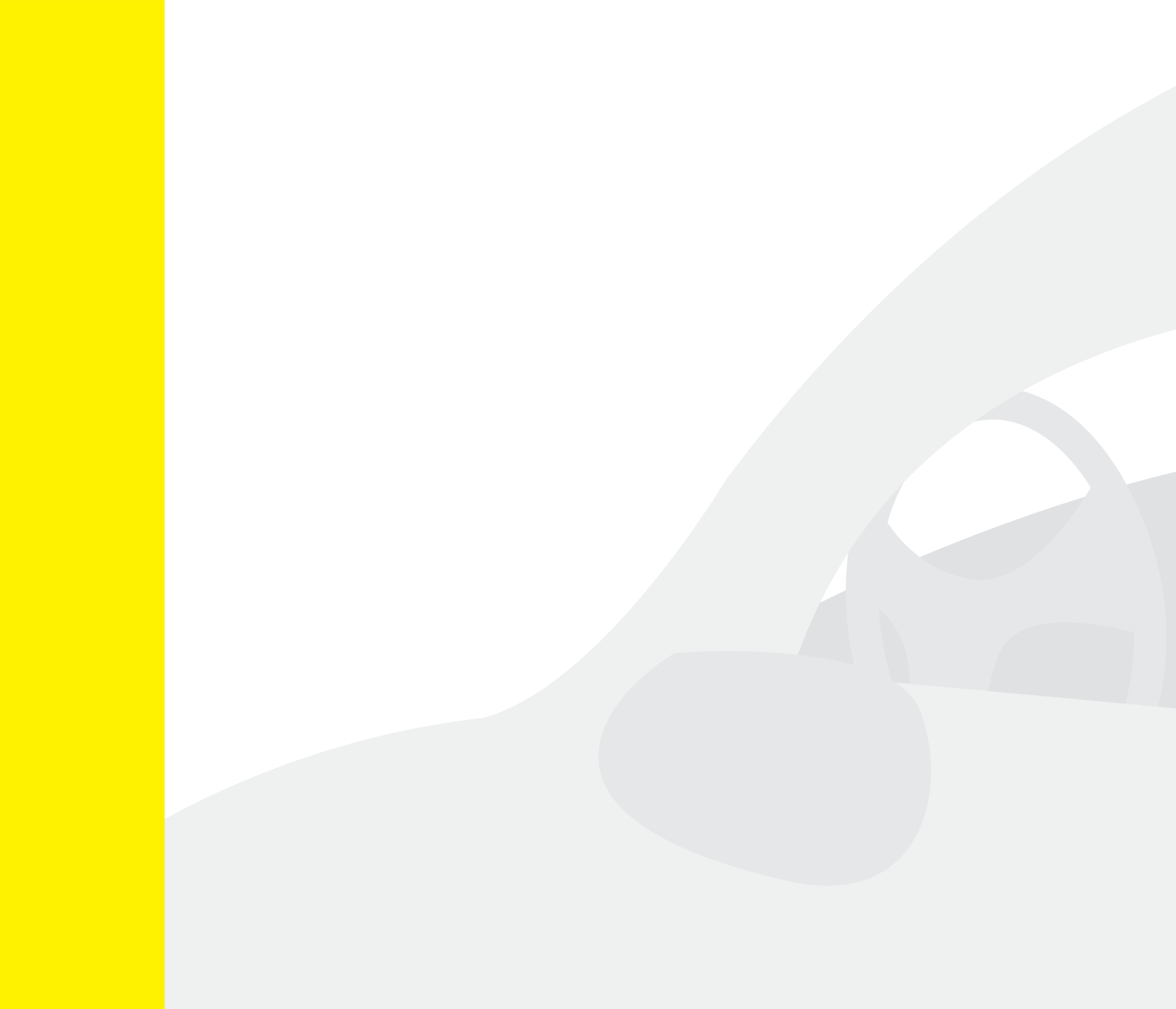 Если инспектор требует оплатить штраф на месте...ЗНАЧИТ, СКОРЕЕ ВСЕГО, ОН ПРОСИТ ВЗЯТКУ. ТРЕБОВАНИЕ ОПЛАТИТЬ ШТРАФ НА МЕСТЕ НЕЗАКОННО.ТЕПЕРЬ МЫ ПОДРОБНО РАССКАЖЕМ, ЧТО ТАКОЕ ВЗЯТКАВзятка–это дача или получение должностным лицом материальных ценностей, например, денег, ценных бумаг, иного имущества, либо незаконное оказание ему услуг имущественного характера, предоставление иных имущественных прав за совершение действий (бездействия) в пользу того, кто дает взятку, либо иных лиц. Обязательное условие – действие (бездействие) входит в служебные полномочия этого должностного лица.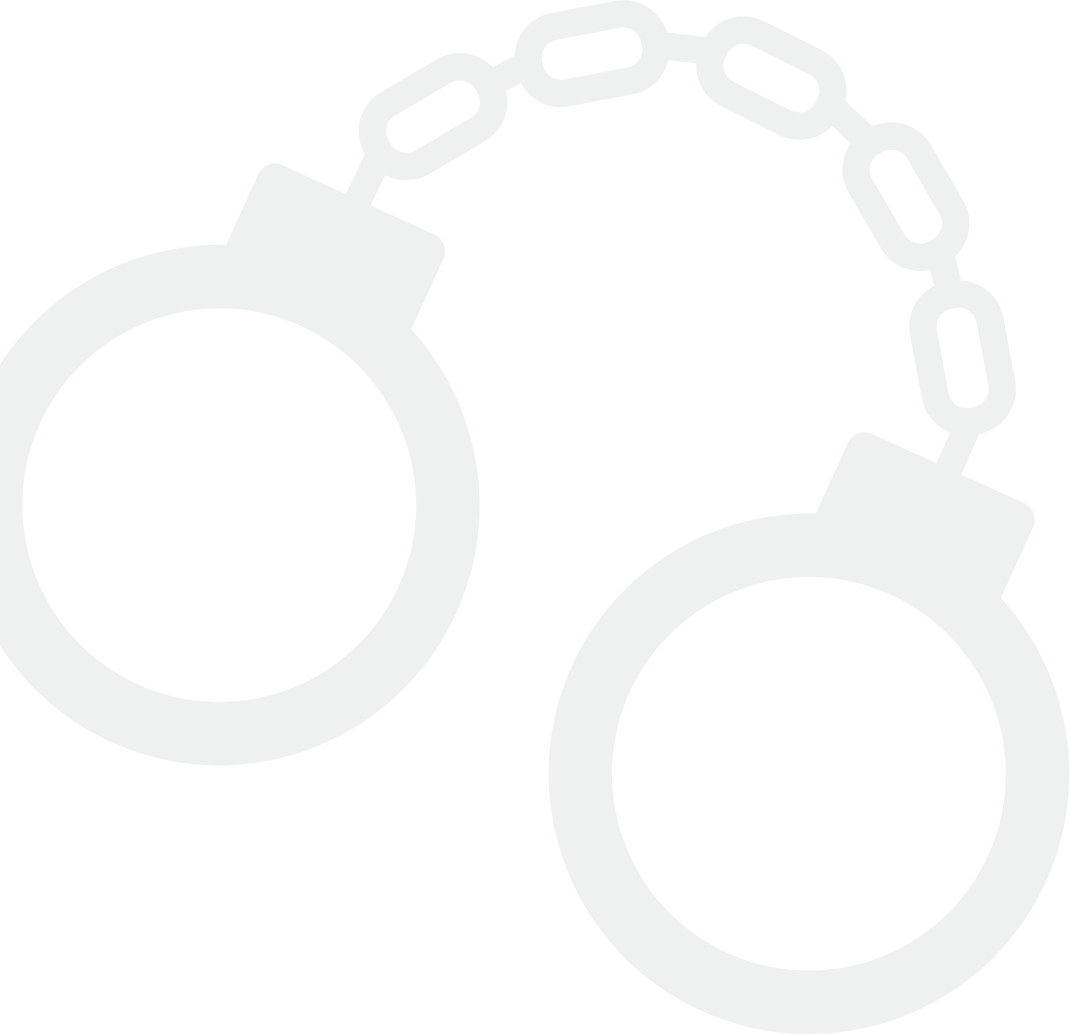 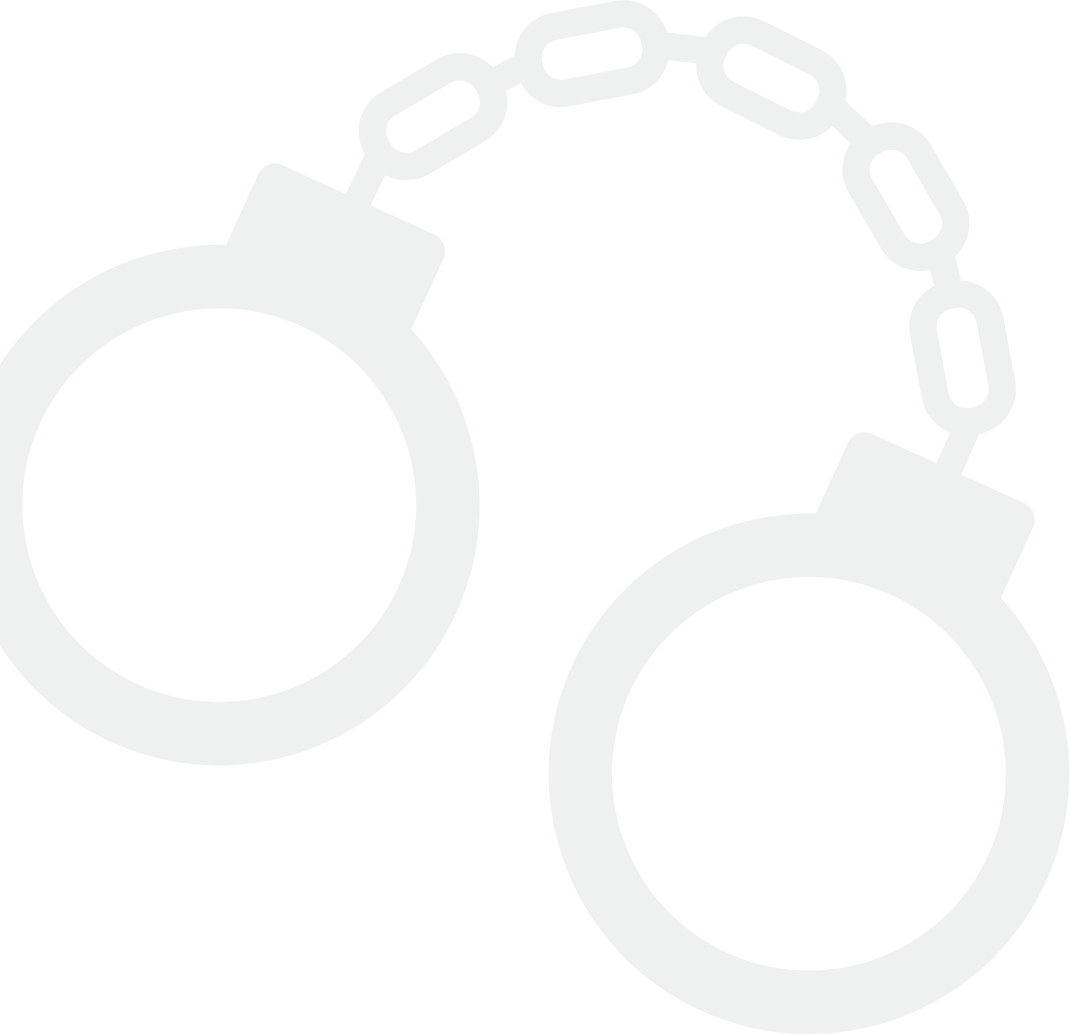 Обязательно прочи-тайте статью 290 Уголовного кодекса РоссийскойФедерации«Получение взятки».КАКИЕ БЫВАЮТВЗЯТКИБываетвзятка-подкуп,когдамеждутем,ктодает, и тем, кто берет взятку, есть предварительная договорённость.Бывает взятка-благодарность, когда взятка передаётся за уже совершенное должностным лицом действие или бездействие (законноеили незаконное) без предварительной договорённости.4ЧТО ТОЖЕ СЧИТАЕТСЯ ВЗЯТКОЙЕсли не только должностному лицу, но и его родным и близким передали деньги, ценностиили оказали материальные услуги. При этом сотрудник был согласен, не возражал и использовал свои служебные полномочия в пользу того, кто взятку дал.ВЗЯТКА СЧИТАЕТСЯ ПОЛУЧЕННОЙ, КОГДА►  Человек её принимает в физическом смысле (берет в руки; кладётв карман, сумку, портфель, автомобиль).►  Человек соглашается с её передачей (положили на стол, перечислили на счёт).Все о взятках в Уголовном кодексе Российской Федерации: Статья 290 УКРФ«Получениевзятки» Статья291УКРФ«Дача взятки» Статья 291.1 УК РФ«Посредничествово взяточничестве» Статья 291.2 УК РФ«Мелкое взяточничество»А также:Статья 201 УКРФ«Злоупотребление полномочиями» Статья 204 УКРФ«Коммерческий подкуп» Статья285УКРФ«Злоупотребление должностным положением»и др.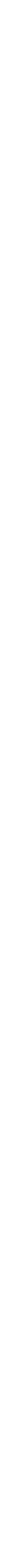 5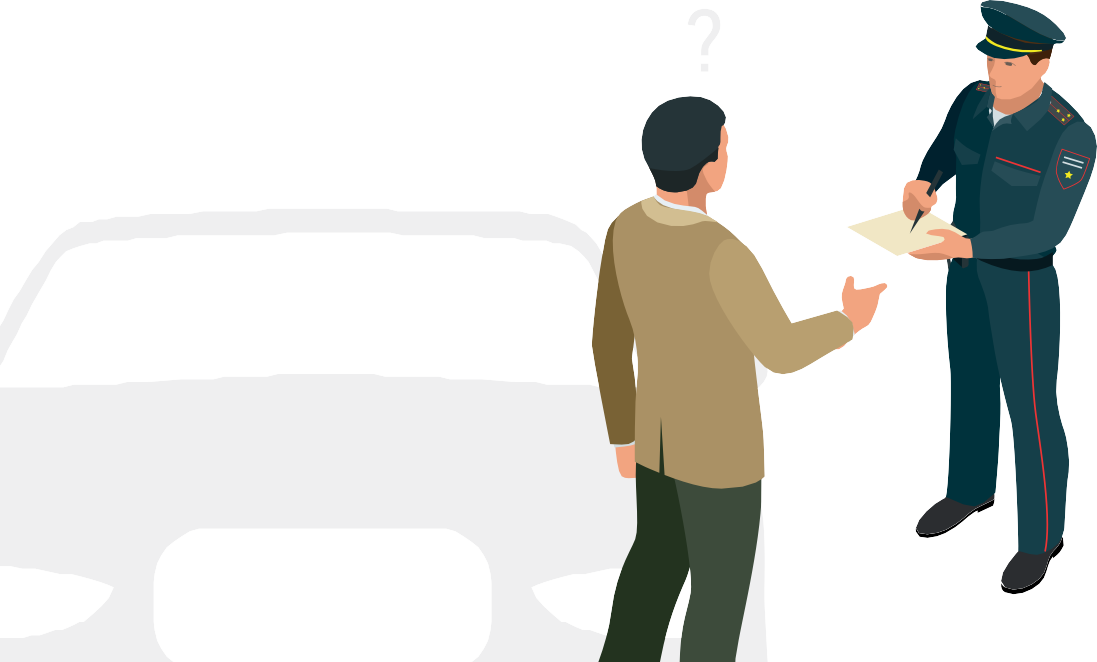 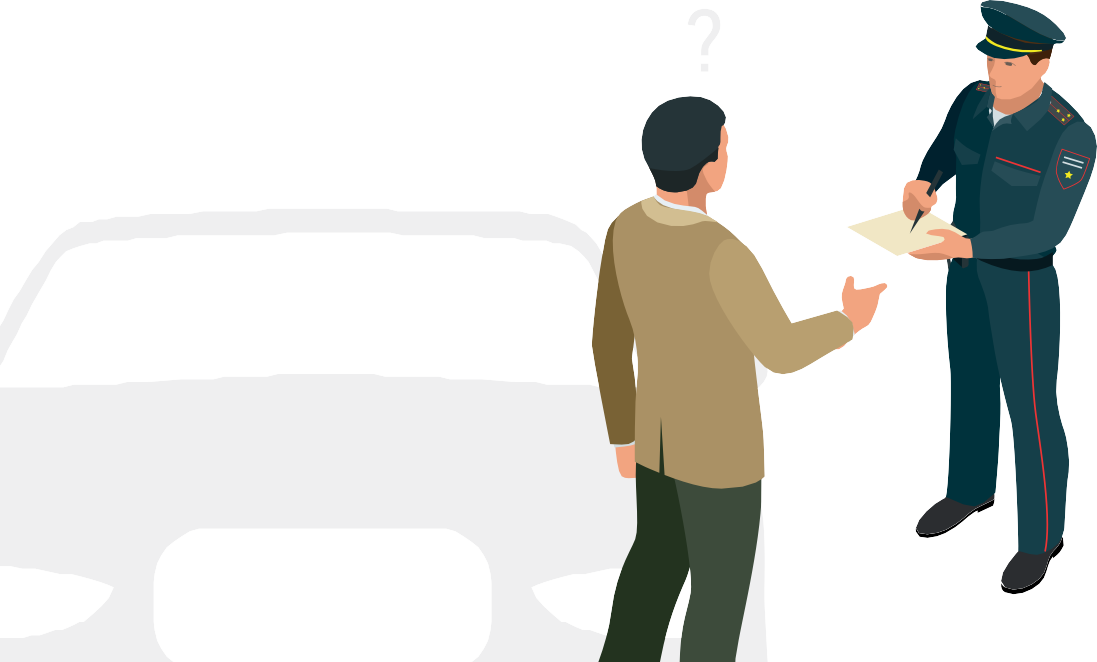 Мы против коррупции на дорогах!ИТАК, ИНСПЕКТОР ГИБДД ПРЕДЛАГАЕТ “ДОГОВОРИТЬСЯ”. ВАШИ ДЕЙСТВИЯ?НЕ ПРЕДЛАГАЙТЕ И НЕ ДАВАЙТЕ ВЗЯТКУ!Иначе вы сами совершите преступление (статья 291 Уголовного кодекса Российской Федерации). Выслушайте требования вымогателя, чтобы обратиться в полицию.Когда вы останетесь один, немедленно звоните в полицию!Если у вас осталась запись разговора, сохраните ее для передачи в полицию.КУДА ЗВОНИТЬ?Главное управление собственной безопасности МинистерствавнутреннихделРоссийскойФедерации– это специальное подразделение полиции, которое занимается противодействием коррупции в системеМВД России.Обязательно запишите телефонный номер управления или отдела собственной безопасности МВД России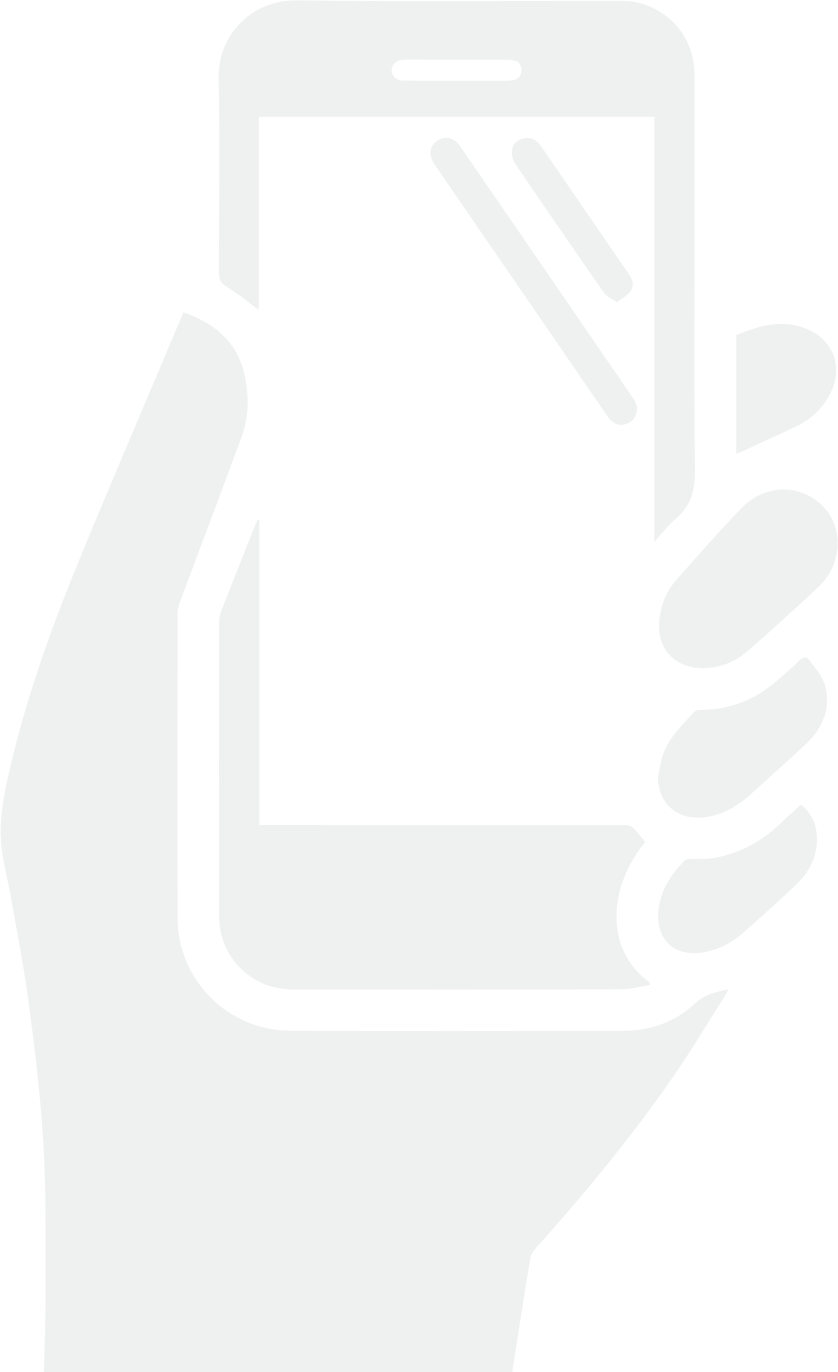 по вашему субъекту Российской ФедерацииНапример:Отдел собственной безопасности УВД по Смоленской области: тел. 8 (4812) 77-67-95И дальше четко следуйте рекомендациям сотрудников.Вы также можете обратиться по телефонам горячей линии:►Прокуратура Смоленской области, тел. 67-95-00►СУ Следственного комитета Российской Федерации поСмоленской области, тел. 32-82-22►Управление МВД России по Смоленской области,тел. 38-05-35, 77-34-73►Управление ФСБ России по Смоленской области,тел. 38-12-50►Администрация Смоленской области,тел. 8-800-200-19-01►На официальном сайтеПРОКУРАТУРЫСМОЛЕНСКОЙ ОБЛАСТИhttp://smolprok.ruна странице «ПРОТИВОДЕЙСТВИЕ КОРРУПЦИИ»принимаются сообщения о фактах коррупцииПРЕЖДЕ ЧЕМ НАПИСАТЬ ЗАЯВЛЕНИЕ...ПОМНИТЕ,что за сообщение о вымышленном факте вымогательства взятки предусмотрена уголовная ответственность. Ложный донос наказывается штрафом, или принудительными работами, или даже лишением свободы до трех лет. Если докажут,что доказательства искусственно созданы, то срок лишения свободы увеличится до шести лет.Статья 306 Уголовного кодекса Российской Федерации8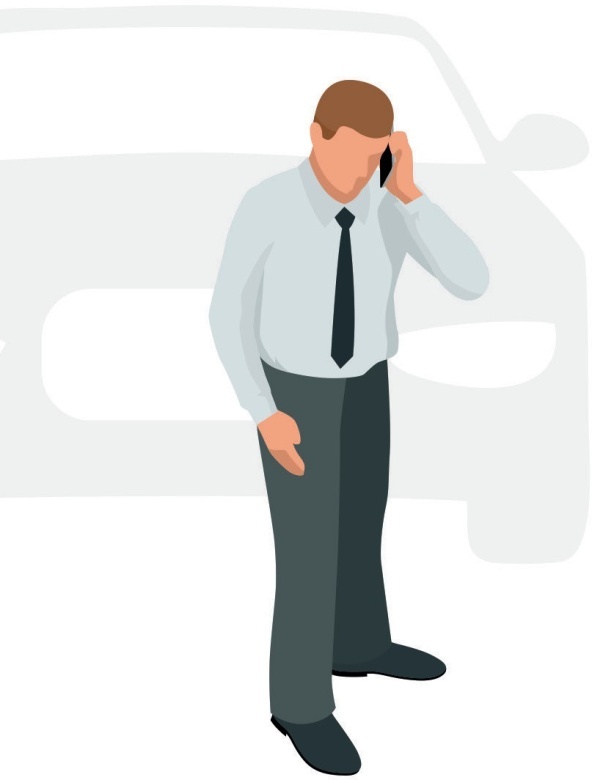 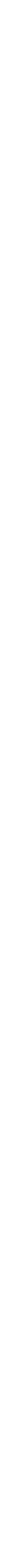 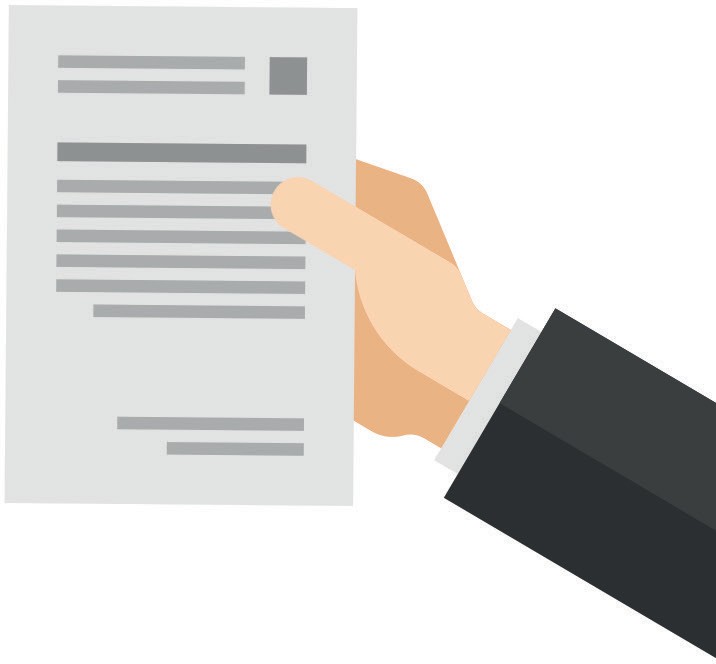 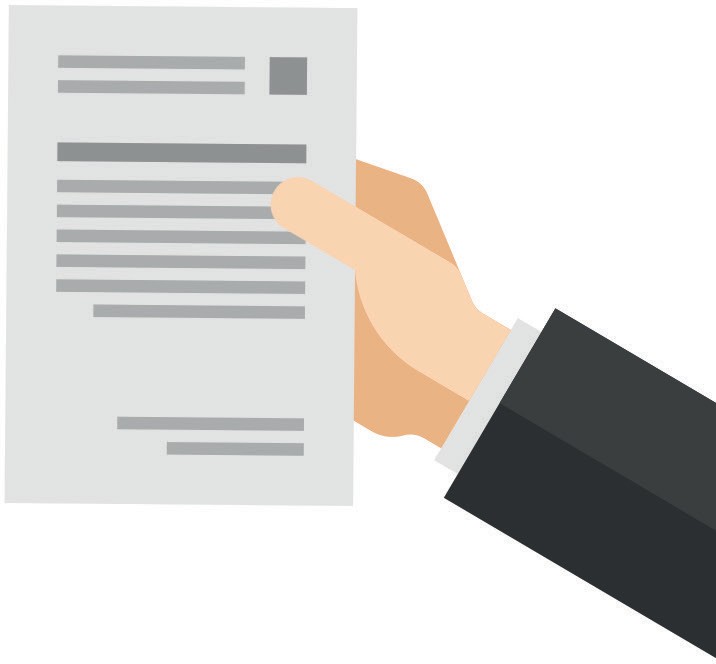 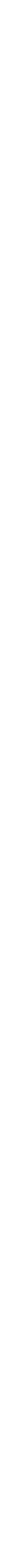 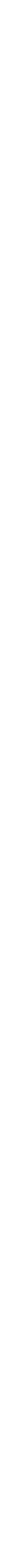 КАК ПРИВЛЕЧЬ ВЫМОГАТЕЛЯ К ОТВЕТСТВЕННОСТИ?Вы должны будете обратиться в ближайшее отделение полиции и написать заявление.Заявлениеопреступлениивыможетесделатьвустном или письменном виде. Письменноезаявлениепреступлении обязательно подпишите. Укажите почтовыйилиэлектронныйадрес,кудадолженбудет прийтиответ.Устноезаявлениеопреступлениизаноситсявпротокол, который подписывается вами и сотрудником, приняв-шим заявление. Протокол должен содержать данныевас,атакжеодокументах,удостоверяющихвашу личность.Вас предупредят об уголовной ответственности за заведомо ложный донос в соответствии со статьей 306 Уголовного кодекса Российской Федерации, о чем в протоколе будет сделана отметка. Подпишите.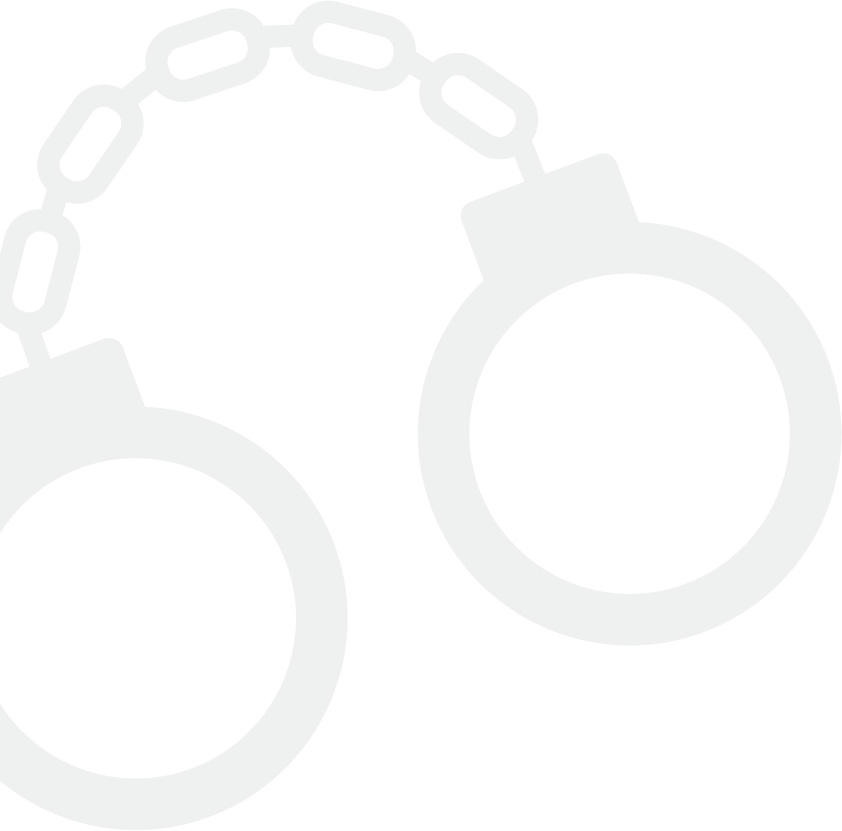 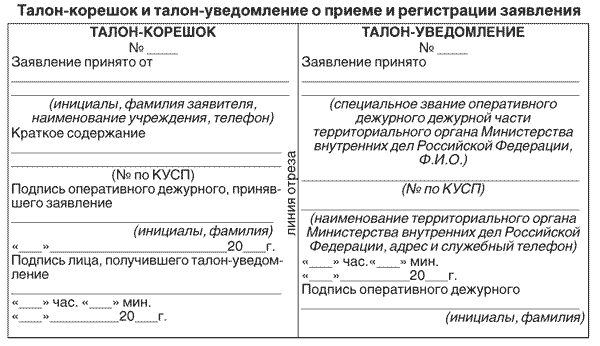 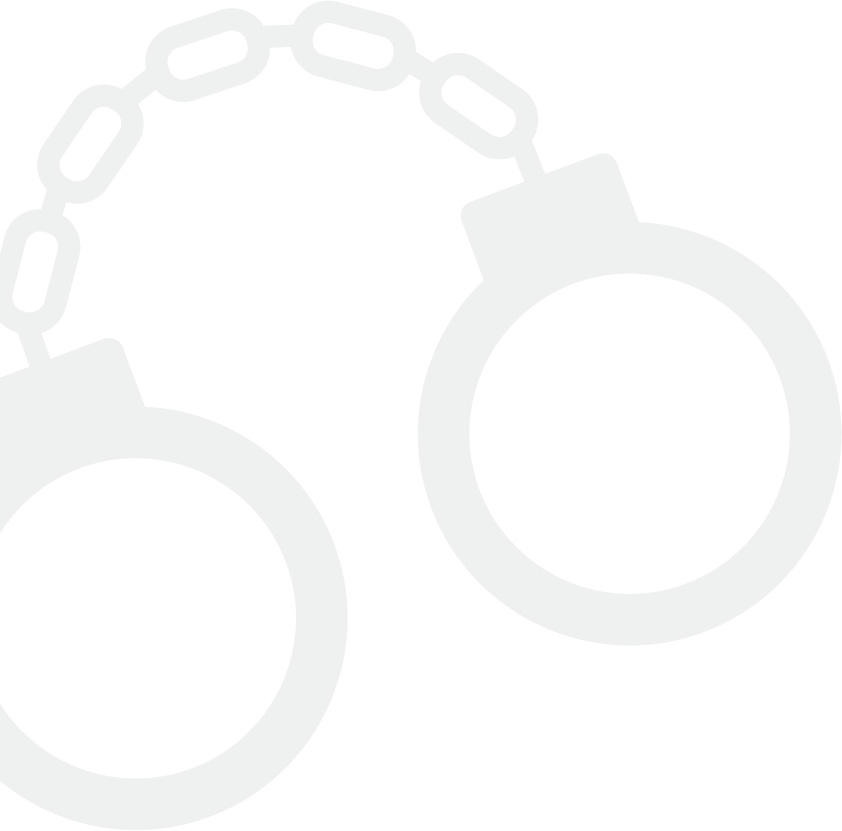 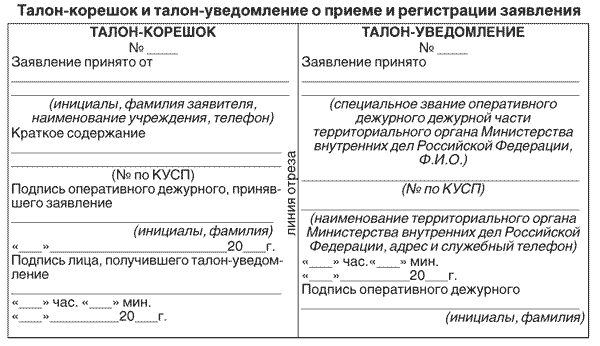 При регистрации заявления вы должны получитьталон-уведомление, в котором указывается порядковый номер заявления по книге учета сообщений и дата его принятия.Подробнее о заявлении о преступлении можнопрочитать в статье 141 Уголовно-процессуального кодекса Российской Федерации.ЧТО ЖДЕТ ВЫМОГАТЕЛЯПреступление	Наказание► Мелкое взяточничество (менее 10 тыс. руб.)► Взятка (от 10 тыс. до 25 тыс. руб.)► Взятка в значительном размере (от 25 тыс.до 150 тыс. руб.)► Взятка в крупном размере (от 150 тыс. до 1 млн. руб.)► Взятка в особо крупном размере (от1млн. руб.)До 1 года в колонии- поселенииДо 3 лет в колонии- поселенииДо 6 лет в колонии общего режимаДо 12 лет вколонии строгого режимаДо 15 лет вколонии строгого режима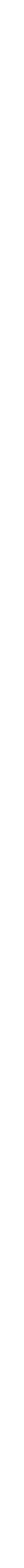 11Мы против коррупции на дорогах!СТАТЬЯ 290 УГОЛОВНОГО КОДЕКСА РОССИЙСКОЙ ФЕДЕРАЦИИ●    Получение должностным лицом, иностранным должностным лицом либо должностным лицом публичной международной организации лично или через посредника взятки в виде денег, ценных бумаг, иного имущества либо в виде незаконных оказания ему услуг имущественного характера, предоставления иных имущественных прав (в том числе когда взятка по указанию должностного лица передается иному физическому или юридическому лицу) за совершение действий (бездействие) в пользу взяткодателя или представляемых им лиц, если указанные действия (бездействие) входят в служебные полномочия должностного лица либо если оно в силу должностного положения может способствовать указанным действиям (бездействию), а равно за общее покровительство или попустительство по службе–наказывается штрафом в размере до одного миллиона рублей, или в размере заработной платы или иного дохода осужденного за период до двух лет, или в размере от десятикратной до пятидесятикратной суммы взятки с лишением права занимать определенные должности или заниматься определенной деятельностью на срок до трех лет, либо исправительными работами на срок от одного года до двух лет с лишением права занимать определенные должности или заниматься определенной деятельностью на срок до трех лет, либо принудительными работами на срок до пяти лет с лишением права занимать определенные должности или заниматься определенной деятельностью на срок до трех лет, либо лишением свободы на срок до трех лет со штрафом в размере от десятикратной до двадцатикратной суммы взятки или без такового.●  Получение должностным  лицом, иностранным должностным лицом либо должностным лицом публичной международной организации взятки в значительном размере – наказывается штрафом в размере от двухсот тысяч до одного миллиона пятисот тысяч рублей, или в размере заработной платы или иного дохода осужденного за период от шести месяцев до двух лет, или в размере от тридцатикратной до12шестидесятикратной суммы взятки с лишением права занимать определенные должности или заниматься определенной деятельностью на срок до трех лет либо лишением свободы на срок до шести лет со штрафом в размере до тридцатикратной суммы взятки или без такового и с лишением права занимать определенные должности или заниматься определенной деятельностью на срок до трех лет или без такового.●   Получение должностным лицом, иностранным должностным лицом либо должностным лицом публичной международной организации взятки за незаконные действия (бездействие) – наказывается штрафом в размере от пятисот тысяч до двух миллионов рублей, или в размере заработной платы или иного дохода осужденного за период от шести месяцев до двух лет, или в размере от сорокакратной до семидесятикратной суммы взятки с лишением права занимать определенные должности или заниматься определенной деятельностью на срок до пяти лет либо лишением свободы на срок от трех до восьми лет со штрафом в размере до сорокакратной суммы взятки или без такового и с лишением права занимать определенные должности или заниматься определенной деятельностью на срокдо пяти лет или без такового.●    Деяния, предусмотренные частями первой – третьей настоящей статьи, совершенные лицом, занимающим государственную должность Российской Федерации или государственную должность субъекта Российской Федерации, а равно главой органа местного самоуправления, – наказываются штрафом в размере от одного миллиона  до трех миллионов рублей, или в размере заработной платы или иного дохода осужденного за период от одного года до трех лет, или в размере от шестидесятикратной до восьмидесятикратной суммы взятки с лишением права занимать определенные должности или заниматься определенной деятельностью на срок до семи лет либо лишением свободы на срок от пяти до десяти лет со штрафом в размере до пятидесятикратной суммы взятки или без такового и с лишением права занимать определенные должности или заниматься определенной деятельностью на срок до семи лет или без такового.13Мы против коррупции на дорогах!●    Деяния, предусмотренные частями первой, третьей, четвертой настоящей статьи, если онисовершены:а)	группой лиц по предварительному сговору или организованной группой;б)	с вымогательством  взятки; в)	в крупном размере,наказываются штрафом в размере от двух миллионов до четырех миллионов рублей, или в размере заработной платы или иного дохода осужденного за период от двух до четырех лет, или в размере от семидесятикратной до девяностократной суммы взятки с лишением права занимать определенные должности или заниматься определенной деятельностью на срок до десяти лет либо лишением свободы на срок от семи до двенадцати лет со штрафом в размере до шестидесятикратной суммы взятки или без такового и с лишением права занимать определенные должности или заниматься определенной деятельностью на срок до десяти лет или без такового.●       Деяния, предусмотренные частями первой, третьей, четвертой, пунктами «а» и «б» части пятой настоящей статьи, совершенные в особо крупном размере, – наказываются штрафом в размере от трех миллионов до пяти миллионов рублей, или в размере заработной платы или иного дохода осужденного за период от трех до пяти лет, или в размере от восьмидесятикратной до стократной суммы взятки с лишением права занимать определенные должности или заниматься определенной деятельностью на срок до пятнадцати лет либо лишением свободы на срок от восьми до пятнадцати лет со штрафом в размере до семидесятикратной суммы взятки или без такового и с лишением права занимать определенные должности или заниматься определенной деятельностью на срок до пятнадцати лет или без такового.14СТАТЬЯ 291 УГОЛОВНОГО КОДЕКСА РОССИЙСКОЙ ФЕДЕРАЦИИ●    Дача взятки должностному лицу, иностранному должностному лицу либо должностному лицу публичной международной организации лично или через посредника (в том числе когда взятка по указанию должностного лица передается иному физическому или юридическому лицу) – наказывается штрафом в размере до пятисот тысяч рублей, или в размере заработной платы или иного дохода осужденного за период до одного года, или в размере от пятикратной до тридцатикратной суммы взятки, либо исправительными работами на срок до двух лет с лишением права занимать определенные должности или заниматься определенной деятельностью на срок до трех лет или без такового, либо принудительными работами на срок до трех лет, либо лишением свободы на срок до двух лет со штрафом в размере от пятикратной до десятикратной суммы взятки или без такового.●     Дача взятки должностному лицу, иностранному должностному лицу либо должностному лицу публичной международной организации лично или через посредника (в том числе когда взятка по указанию должностного лица передается иному физическому или юридическому лицу) в значительном размере – наказывается штрафом в размере до одного миллиона рублей, или в размере заработной платы или иного дохода осужденного за период до двух лет, или в размере от десятикратной до сорокакратной суммы взятки,  либо исправительными  работами на  срок от одного года  до  двухлет с лишением права занимать определенные должности или заниматься определенной деятельностью на срок от одного года до трех лет или без такового, либо лишением свободы на срок до пяти лет со штрафом в размере от пятикратной до пятнадцатикратной суммы взятки или без такового.15М!●     Дача взятки должностному лицу, иностранному должностному лицу либо должностному лицу публичной международной организации лично или через посредника (в том числе когда взятка по указанию должностного лица передается иному физическому или юридическому лицу) за совершение заведомо незаконных действий (бездействие) – наказывается штрафом в размере до одного миллиона пятисот тысяч рублей, или в размере заработной платы или  иного  дохода  осужденного  за  период до двух лет,или в размере от тридцатикратной до шестидесятикратной суммы взятки с лишением права занимать определенные должности или заниматься определенной деятельностью на срок до пяти лет или без такового либо лишением свободы на срок до восьми лет со штрафом в размере до тридцатикратной суммы взятки или без такового и с лишением права занимать определенные должности или заниматься определенной деятельностью на срок до пяти лет или без такового.●        Деяния, предусмотренные частям и первой–третьей настоящей статьи, если они совершены:а)	группой лиц по предварительному сговору или организованной группой;б)	в крупном размере,наказываются штрафом в размере от одного миллиона до трех миллионов рублей, или в размере заработной платы или иного дохода осужденного за период от одного года до трех лет, или в размере от шестидесятикратной до восьмидесятикратной суммы взятки с лишением права занимать определенные должности или заниматься определенной деятельностью на срок до семи лет или без такового либо лишением свободы на срок от семи до двенадцати лет со штрафом в размере до шестидесятикратной суммы взятки или без такового и с лишением права занимать определенные должности или заниматься определенной деятельностью на срок до семи лет или безтакового.●      Деяния, предусмотренные частями первой–четвертой настоящей статьи, совершенные в особо крупном размере–наказываются штрафом в размере от двух миллионов до четырех миллионов рублей, или в размере16заработной  платы  или  иного  дохода  осужденного  за  период от двухдо четырех лет, или в размере от семидесятикратной до девяностократной суммы взятки с лишением права занимать определенные должности или заниматься определенной деятельностью на срок до десяти лет или без такового либо лишением свободы на срок от восьми до пятнадцати лет со штрафом в размере до семидесятикратной суммы взятки или без такового и с лишением права занимать определенные должности или заниматься определенной деятельностью на срок до десяти лет или без такового.Примечание. Лицо, давшее взятку, освобождается от уголовной ответственности, если оно активно способствовало раскрытию и (или) расследованию преступления и либо в отношении его имело место вымогательство взятки со стороны должностного лица, либо лицо после совершения преступления добровольно сообщило в орган, имеющий право возбудить уголовное дело, о даче взятки.17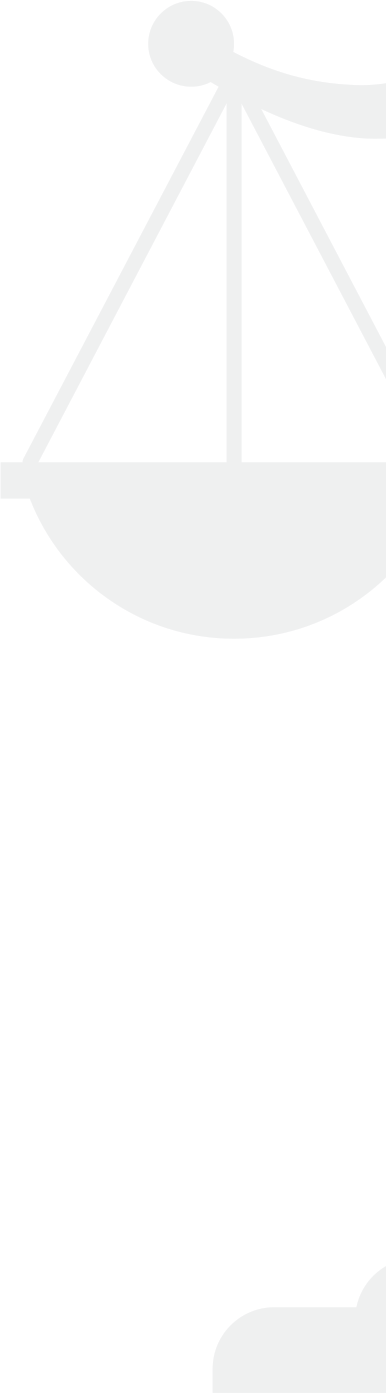 СТАТЬЯ 304 УГОЛОВНОГО КОДЕКСА РОССИЙСКОЙ ФЕДЕРАЦИИПровокация взятки либо коммерческого подкупа, то есть попытка передачи должностному лицу, иностранному должностному лицу, должностному лицу публичной международной организации либо лицу, выполняющему управленческие функции в коммерческих или иных организациях, без его согласия денег, ценных бумаг, иного имущества или оказания ему услуг имущественного характера, предоставления иных имущественных прав в целях искусственного создания доказательств совершения преступления либо шантажа–наказывается штрафом в размере до двухсот тысяч рублей или в размере заработной платы или иного дохода осужденного за период до восемнадцати месяцев, либо принудительными работами на срок до пяти лет с лишением права занимать определенные должности или заниматься определенной деятельностью на срок до трех лет или без такового, либо лишением свободы на срок до пяти лет с лишением права занимать определенные должности или заниматься определенной деятельностью на срок до трех лет или без такового.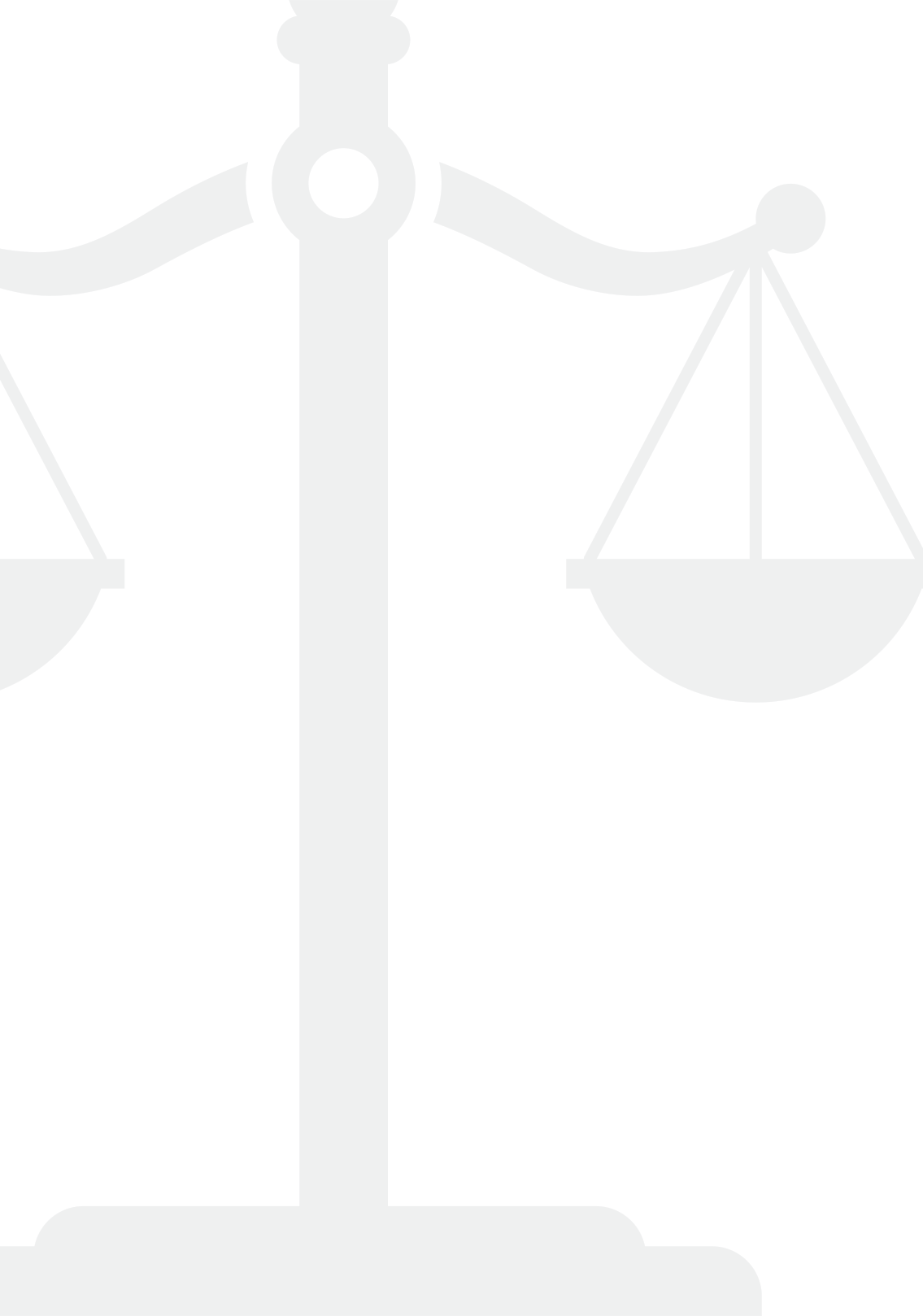 ЧТО ТАКОЕ КОРРУПЦИЯ(из Федерального закона от 25.12.2008 № 273-ФЗ«О противодействии коррупции»)Это злоупотребление служебным положением, дача взятки, получение взятки, злоупотребление полномо чиями, коммерческий подкуп либо иное незаконное использование физическим лицом своего должностного положения вопреки законным интересам обществаи государства в целях получения выгоды в виде денег, ценностей, иного имущества или услуг имущественного характера, иных имущественных прав для себя или для третьих лиц либо незаконное предоставление такой выгоды указанному лицу другими физическими лицами, а также совершение указанных деяний от имени или в интересах юридического лица.Электронная версия памятки доступна по адресу:  www.smolprok.ru